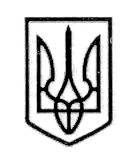                              УКРАЇНА                                                              СТОРОЖИНЕЦЬКА МІСЬКА РАДА                                             ЧЕРНІВЕЦЬКОГО РАЙОНУ                      ЧЕРНІВЕЦЬКОЇ ОБЛАСТІХV позачергова  сесія VІIІ скликанняР  І  Ш  Е  Н  Н  Я     № 371 -15/202125  листопада 2021 року                                                                                            м. СторожинецьПро внесення змін до штатних розписівзакладів освіти Сторожинецької міської радиЧернівецького району Чернівецької областіКеруючись Законами України «Про місцеве самоврядування в Україні», «Про освіту»,  «Про повну загальну середню освіту», Постановою  КМУ від 15 серпня 2015 року №872 «Про затвердження Порядку організації інклюзивного навчання у загальноосвітніх навчальних закладах», наказом Міністерства освіти і науки України від 06 грудня 2010 року №1205 «Про затвердження Типових штатних нормативів закладів загальної середньої освіти» (зі змінами),  враховуючи звернення директора Бобовецького ЗДО «Барвінок» Л.ІВОНЧАК від 09.11.2021 року №10, директора Слобода-Комарівського ЗДО «Золотий Ключик» Н.КОСОВАН від 09.11.2021 року №95, директора Зруб-Комарівського ЗДО «Казочка» Р.СУМАРЮК від 09.11.2021 року №29, директора Ропчанського ЗДО «Гіочел» О. ГОТОПІЛИ від 06.10.2021 року №24, директора Старожадівського ЗДО «Ромашка» Н.ТОКАРЮК від 10.11.2021 року №11,  директора Зруб-Комарівської гімназії О.НІКІФОРЯК від 09.11.2021 року №35, директора Сторожинецького Центру дитячо-юнацької творчості О.ПАЛАДІЙ від 15.11.2021 №116,міська рада вирішила:З  01.12.2021 року внести зміни до штатних розписів закладів освіти Сторожинецької міської ради Чернівецького району Чернівецької області, а саме: Вивести із штатного розпису Бобовецького закладу дошкільної освіти «Барвінок» Сторожинецької міської ради Чернівецького району Чернівецької області 3 ставки сезонних опалювачів котельні.1.2. Вивести із штатного розпису Слобода-Комарівського закладу дошкільної освіти «Золотий ключик» Сторожинецької міської ради Чернівецького району Чернівецької області 3 ставки сезонних опалювачів котельні.1.3. Вивести із штатного розпису Зруб-Комарівського закладу дошкільної освіти «Казочка» Сторожинецької міської ради Чернівецького району Чернівецької області 3 ставки сезонних опалювачів котельні.      Продовження рішення ХV  позачергової сесії VІIІ         скликання від 25.11.2021 року № 371  - 15/20211.4. Вивести із штатного розпису Старожадівського закладу дошкільної освіти «Ромашка» Сторожинецької міської ради Чернівецького району Чернівецької області 3 ставки сезонних опалювачів котельні.1.5. Вивести із штатного розпису Сторожинецького Центру дитячо-юнацької творчості 1 штатну одиницю сезонного оператора та 1 штатну одиницю керівника гуртка.     		2. Внести зміни до рішення позачергової сесії Сторожинецької міської ради від 28 жовтня 2021 року №311-14/2021 «Про внесення змін до штатних розписів закладів освіти Сторожинецької міської ради Чернівецького району Чернівецької області», а саме:  пункт 1.3. рішення викласти у наступній редакції:«Вивести із штатного розпису Зруб-Комарівської гімназії Сторожинецької міської ради Чернівецького району Чернівецької області 0,75 ставки практичного психолога та ввести 0,75 ставки соціального педагога.».	3. Контроль за виконанням рішення покласти на секретаря міської ради  Дмитра БОЙЧУКА та постійну комісію з питань освіти та науки, культури, фізкультури та спорту (В. БОЖЕСКУЛ). Секретар Сторожинецької міської ради                        Дмитро БОЙЧУК